Standard Operating Procedures		Central Massachusetts Regional Stormwater Coalition SOP 20: Operations and Maintenance of Municipal Buildings and FacilitiesInventory of Municipal Buildings and Facilities##MUNICIPALITY, MassachusettsJune 2019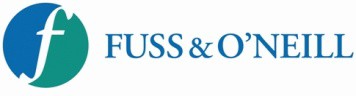 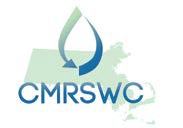 Name of Building/FacilityLocationManager/Contact – Name, Position, Department, Phone NumberPotential Stormwater Pollutant Sources (e.g., trash containers, fertilizers, fuel)